Divadlo Na FidlovačceDÁNSKÁ DÍVKAčtvrtek 1. 10. 2020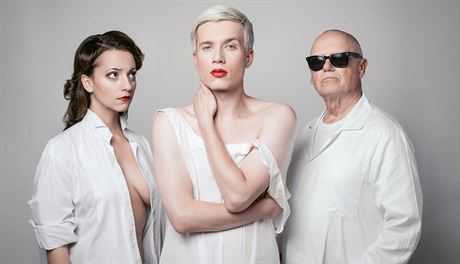     Kodaň, 1924. Exploze radosti ze života, která zaplavila Evropu po světové válce, se dostává i sem, do hájemství malé mořské víly a kovového moře. Tuto divokost v sobě má i Greta, dcera amerického velvyslance, talentovaná, ale ne příliš úspěšná malířka. Dívka s nemístným vystupováním si vybere za muže nejúspěšnějšího krajináře té doby, Einara Wegenera. Při práci na potrétu operní divy Greta požádá Einara o pomoc. Udělá si z něj modelku. Netuší ovšem, že rozmotala dávné trauma. Že v nitru jejího manžela žije žena - Lili. A Greta se ve své bezpodmínečné lásce a odvaze rozhodne, že Lili pomůže na svět. A profesor Bolk je připraven...  Světová premiéra dramatizace knihy Davida Ebershoffa, kterou proslavil stejnojmenný oskarový film s Alicii Vikander a Eddiem Redmaynem v hlavních rolích, je pro Fidlovačku událostí sezóny. Režie se ujal jeden z neoriginálnějších mladých režisérů současnosti Jakub Čermák a do hlavních rolí obsadil Daniela Krejčíka, Petru Horváthovou, Jiřího Korna a Anetu Krejčíkovou.